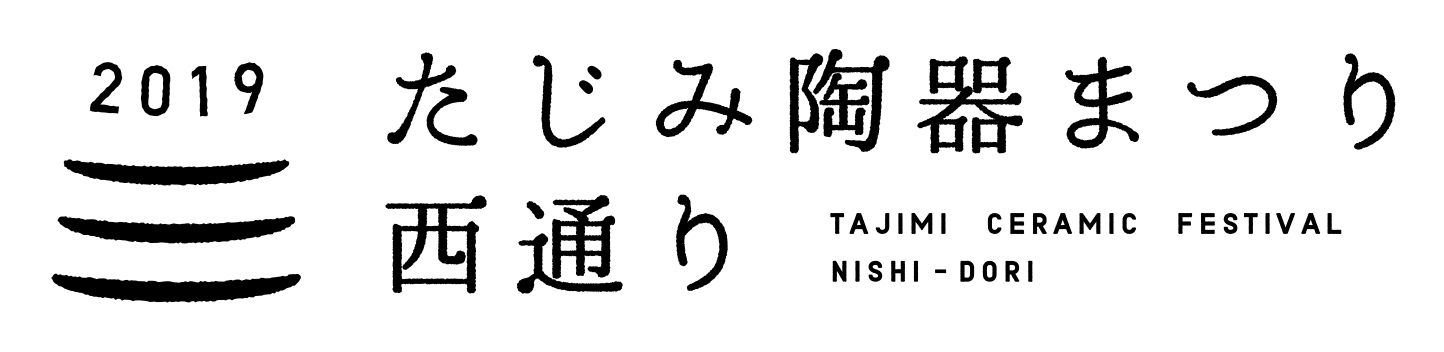 出店作家募集開催日時　　２０１９年４月１３日（土）・１４日（日）　９：００～１７：００（雨天決行）　　　　　　　　　（搬入・搬出時間は、開催時間の前後１時間程度）会　　　場　　銀座商店街アーケード　（岐阜県多治見市新町２丁目）開催目的　　これから世に出る、個人の陶芸家を発掘・応援する場所となること。A　これから販路を見つけていきたい作家のための、出会いの場所となること。　　　　　　　　作家同士が情報交換をし、今後の活動に活かすヒントを得る場所となること。応募資格　　岐阜県東濃地方在住又は制作活動をしている陶芸家。a多治見市陶磁器意匠研究所、多治見工業高校 専攻科のＯＢは現住所不問。　※ 制作者本人、又は共同出店者がブースに立ち販売を行うこと。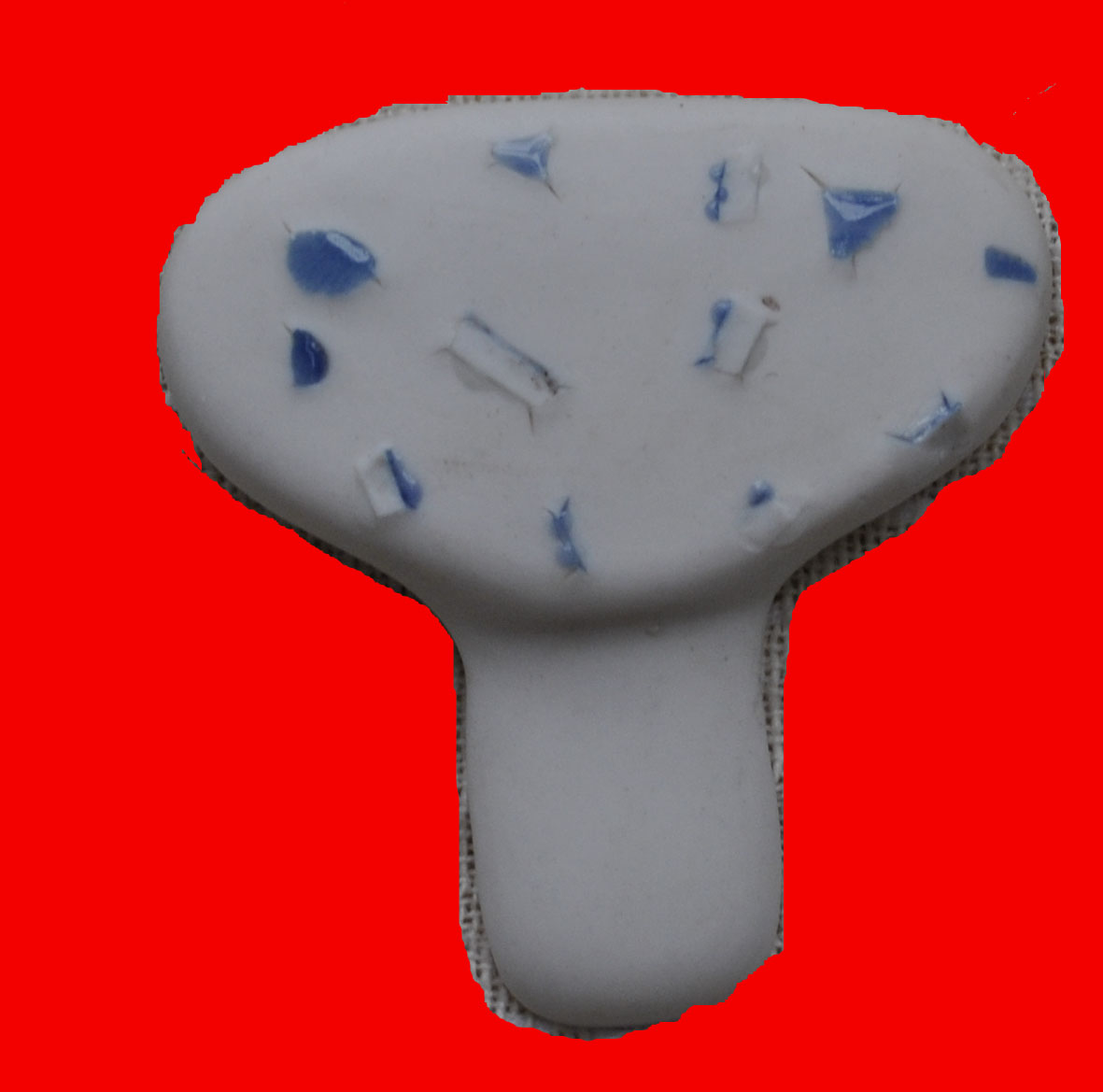 出店サイズ　幅１８０㎝×奥行１８０cmのスペース内に売場・バックヤードを設置。出店料金　　９，０００円／２日間出店料は当日集金に参ります。（領収書が必要な方は宛名をお知らせください）出店者都合による出店キャンセルの場合、返金は致しかねます。選　　　考　　３０ブース前後の出店を予定しています。定員オーバーの場合は、開催目的に沿い組織内で選考を行います。なお、選考過程・選考理由についてはお答えしかねますのでご了承ください。出店の流れ 【申込期限　２０１９年１月20日（日）】たじみ陶器まつり西通りＨＰから申込書をダウンロードして、必要事項を記入、写真を添付の上メールにてお送り頂くか(必要事項を本文に記入も可)下記申込先へご郵送ください。　↓【出店案内のご連絡　２０１９年1月下旬】実行委員会よりメールにてご連絡します。　　　　　　　 　　　　　　　　　↓　　　　　　【フライヤー・駐車許可証等の発送　２０１９年２月予定】　　　　　　　　　 　　　　　　　　　　　　　　　　　　　　　　　　　　出店方法・出店ブース位置のお知らせなど　　　　　　　　　　　　 　↓
【前日搬入　２０１９年４月１２日(金)】13：00～17：00の間に前日搬入が可能です。
↓【イベント開催　２０１９年４月１３日・１４日】申込先　　　たじみ陶器まつり西通り　実行委員会　代表　花山和也　　　　　　　　　　メールアドレス:tajimi.nishidori@gmail.com           TEL:　090-9914-7357　　　　　　　　　 住所:〒507-0026 岐阜県多治見市虎渓町2-16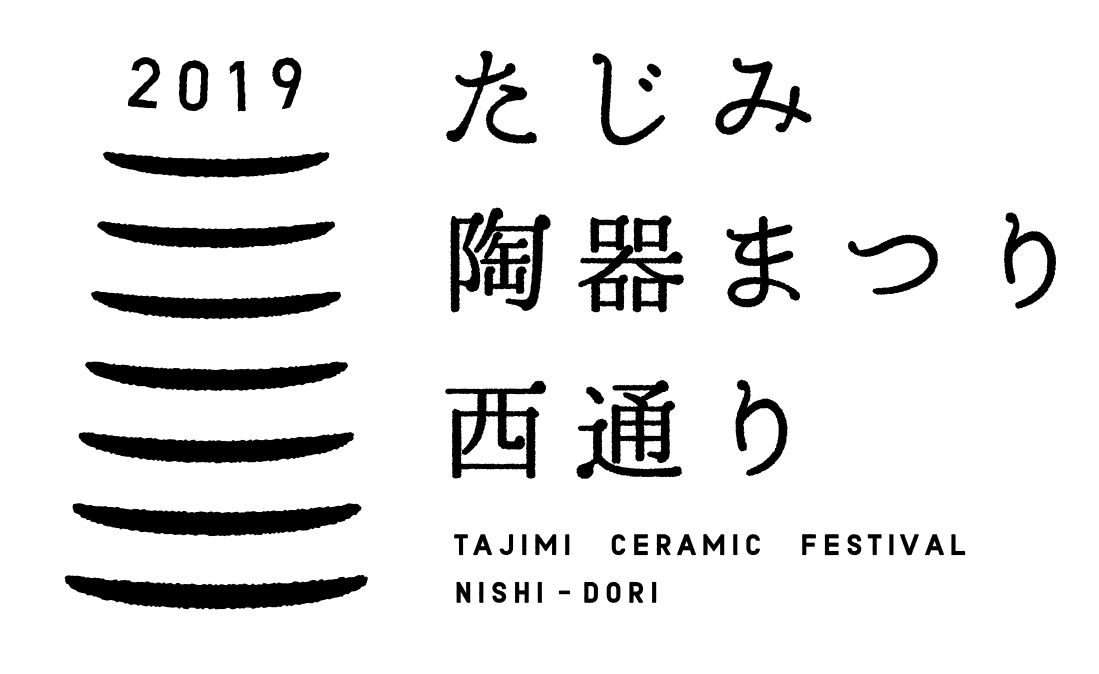 応募用紙提出方法／メール・郵送氏名又は工房名住所〒TELメールアドレス（選考結果の連絡用）HP・FB・インスタグラムなど
（告知等でリンクさせて頂きます）西暦　　　　年　　月　　日生まれ年齢　　　　歳出身地／　　　　　県　　　　　　市出身校／　　　卒業年／西暦　　　　　年　（第　　　期生）出店者駐車場希望する　・　希望しない前日搬入４/12(金)　13：00～17：00希望する　・　希望しない